Vladimir Onoprienko, Member Noosphere Public Academy of Sciences, Russia, Professor Dr Member Noosphere Public Academy of Sciences, Russia, member of AAAI, AsgardiaПодписант—от Аскардии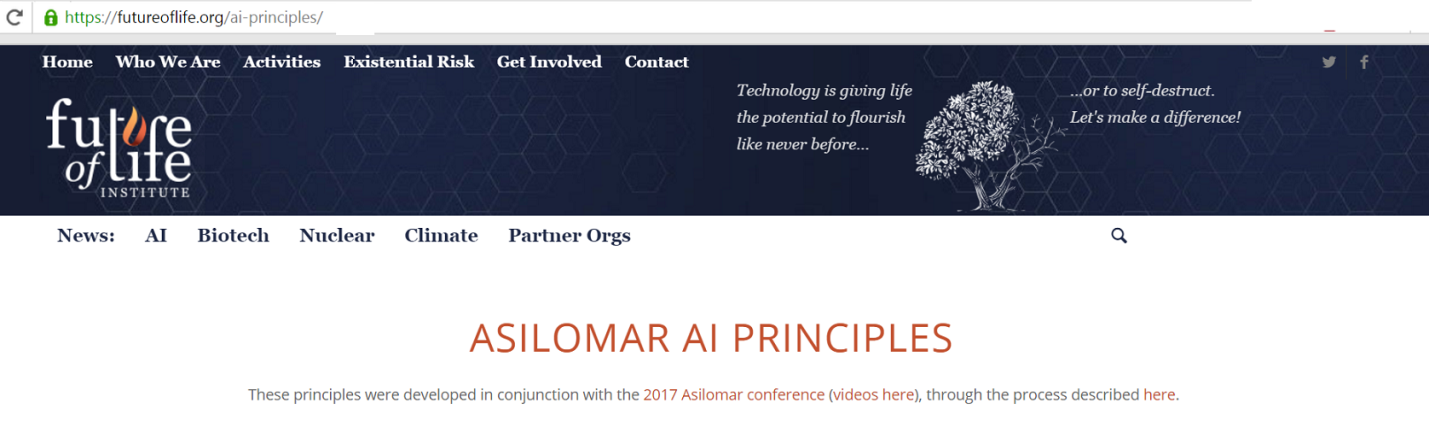 https://futureoflife.org/ai-principles/ASILOMAR AI PRINCIPLES These principles were developed in conjunction with the 2017 Asilomar conference (videos here), through the process described here.ПРИНЦИПЫ ИИЭти принципы были разработаны совместно с 2017 Калифорния-конференции (видео здесь), посредством процесса, описанного здесь.Artificial intelligence has already provided beneficial tools that are used every day by people around the world. Its continued development, guided by the following principles, will offer amazing opportunities to help and empower people in the decades and centuries ahead.Искусственный интеллект уже предоставил полезные инструменты, которые используются каждый день люди по всему миру. Его дальнейшее развитие, руководствуется следующими принципами, предложим удивительные возможности, чтобы помочь и дать возможность людям в течение десятилетий и столетий вперед.Научно-Исследовательские Вопросы
1) Цель исследования: Цель исследования ИИ надо создавать не неориентированный интеллекта, но и выгодно интеллект.2) финансирование научных исследований: инвестиции в ИИ должно сопровождаться финансирование научных исследований по обеспечению его полезного использования, в том числе и острые вопросы в области информатики, экономики, права, этики, обществоведения, таких как:Как мы можем сделать будущее систем ИИ высокой прочностью, так что они делают то, что мы хотим, без неисправной или взлому?Как мы можем расти наши благополучие за счет автоматизации при сохранении ресурсов и цели?Как мы можем обновить нашу правовых систем, чтобы быть более справедливой и эффективной, чтобы идти в ногу с AI, и управлять рисками, связанными с ИИ?Какие значения должны быть согласованы с ИИ, и какие правовые и этические состоянии он должен быть?3) Наука-Политика ссылке: там должна быть конструктивной и здоровый обмен между AI исследователей и политиков.4) исследования культуры: культура сотрудничества, доверия и транспарентности следует поощрять среди исследователей и разработчиков ИИ.5) недопущение гонки: команды разрабатывают системы искусственного интеллекта должны активно сотрудничать, чтобы избежать угол резки по нормам безопасности.Этика и ценности
6) безопасность: системы искусственного интеллекта должна быть безопасной и надежной на протяжении всего их эксплуатационного срока, и действительно так, где это применимо и целесообразно.7) отказ прозрачность: если AI система причиняет вред, это должно быть возможным, чтобы выяснить, почему.8) Судебная прозрачность: любое вмешательство автономная система в судебные решения должны предоставить удовлетворительное объяснение проверке компетентный орган человека.9) ответственность: проектировщики и строители продвинутый AI системы заинтересованных сторон в моральные последствия их использования, неправильного использования и действия, а ответственность и возможность этих последствий.10) значение выравнивания: высоко автономные системы искусственного интеллекта должны быть разработаны таким образом, что их цели и поведение могут быть уверены, чтобы выровнять с общечеловеческих ценностей на протяжении всей их эксплуатации.11) человеческие ценности: АИ системы должны быть спроектированы и эксплуатироваться так, чтобы быть совместимым с идеалами человеческого достоинства, прав, свобод и культурного разнообразия.12) неприкосновенность частной жизни: человек должен иметь право получать доступ, управлять и контролировать данные, которые они производят, учитывая ИИ систем питания для анализа и использования этих данных.13) Свобода и неприкосновенность частной жизни: применение мА к персональным данным не должны необоснованно ограничить людей реальные или мнимые свободы.14) Общая выгода: Ай технологий должно приносить пользу и дать как можно большему количеству людей.15) Общая процветания: экономическое процветание создается ИИ должен быть общий в целом, на благо всего человечества.16) человека управления: люди должны выбирать, как и нужно ли делегировать полномочия по принятию решений в систему ИИ, чтобы достичь человека и выбранной цели.17) не-подрывной деятельности: полномочия по контролю высокоразвитых системы искусственного интеллекта должны уважать и улучшить, а не разрушить, социальных и гражданских процессов, на которых здоровье общества зависит.18) А. и. гонки вооружений: гонки вооружений в смертельного автономного оружия следует избегать.Долгосрочные вопросы
19) возможность осторожно: нет консенсуса, мы должны избежать сильных предположениях относительно верхних пределов будущем ИИ возможности.20) значение: Продвинутый искусственный интеллект может представлять собой глубокие изменения в истории жизни на Земле, и должны быть запланированы и управляться с соразмерной помощи и ресурсов.21) риски: риски, связанные с ИИ систем, особенно катастрофическое или экзистенциальные риски должны быть предметом планирования и минимизации усилий, соизмеримых с их ожидаемого воздействия.22) Рекурсивного самосовершенствования: системы искусственного интеллекта, предназначенные для рекурсивного самосовершенствоваться и самовоспроизводиться в порядке, что может привести к быстро нарастающей качеству и количеству должна быть поставлена под строгий безопасность и контроль мер.23) общее благо: Суперинтеллект должна быть разработана только в службе широко общие этические идеалы, и на благо всего человечества, а не одного государства или организации.Чтобы выразить свою поддержку для этих принципов, пожалуйста, добавить свое имя ниже:Начало формыПолное Имя *Название Работы(Например, “профессор компьютерных наук” или “ИИ "град" студент”)Электронная почта *(Это не будет разглашаться)ПринадлежностьКонец формыНа сегодняшний день принципы были подписаны 899 мА/робототехника ученых и 1460 другие. (Узнать, как эти принципы были разработаны здесь.) В Список подписантов вошли:
МА/исследователи робототехники :Демис Хассабис DeepMind, основатель и генеральный директор
Илья Sutskever OpenAI, научный директор, соучредитель
Янн Лекун директор А. и. исследования на Facebook, профессор Нью-Йоркского университета
Yoshua Bengio университета Монреаля, глава Монреальского Института для изучения алгоритмов
Стюарт Рассел из Калифорнийского университета в Беркли, профессор компьютерных наук, директор Центра интеллектуальных систем, соавтор стандарта учебник искусственный интеллект: современный подход.
Питер Норвиг Гугл, Научный Директор
Рэй Курцвейл Компания Google, Директор по научным исследованиям, изобретатель, писатель и Футурист, автор книги Сингулярность уже близко и как создать разум
Джефф Дин, Google, Инк., Лидер Гугла мозг проекта, Гугл, старший научный сотрудник, член AAAI, АСМ, Национальной инженерной Академии
Тома Грубера Яблока; со-основатель, технический директор и вице-президент дизайн для Siri
Нильс Я. Нильсон, экс-президент AAAI, Почетный Кумагай профессор технических наук, Стэнфорд, член AAAI
Франческа Росси от IBM & Падуя, профессор компьютерных наук, IJCAI-Президент и сопредседатель комитета по AAAI воздействия ИИ и этическим вопросам, член АСМ
Барт Зельман Корнелл, профессор компьютерных наук, сопредседатель AAAI президентской группы по долгосрочным А. и. фьючерсные, член АСМ
Гуру Banavar вице-президент, когнитивных вычислений IBM в исследования
Шейн Легг DeepMind, соучредитель
Мустафа Сулейман DeepMind, соучредитель
Лесли Kaelbling, массачусетский технологический институт, профессор компьютерных наук и инженерии, член AAAI, АСМ и IEEE РАН
Zoubin Ghahramani, Кембриджский Университет; Заместитель директора, книга Воронова Центр будущего интеллекта; Кембридж директор Алан Тьюринг института и содиректор убер АИ лаборатории, профессор, член IEEE CS на
Рамон Лопес де Мантарас Испанского Национального исследовательского Совета, директор, А. и. научно-исследовательский институт, Барселона, EurAI сотрудник, AAAI Роберт С. Engelmore премии, EurAI выдающиеся заслуги премии, член AAAI, EurAI (Европейская Ассоциация искусственного интеллекта)
Дэвид Паркс, Гарвардский Университет, преподаватель информатики, AAAI сотрудник АСМ
Марк Mattingley-Скотт, ИБМ, стандарт IEEE СМЦ, Университет Оснабрюк, директор, член IEEE СНГ, а также IEEE РАН
маркизом Пьером, Артуа Университет, преподаватель информатики, EurAI Сотрудник
Бернхард Schölkopf Макс Планк Институт интеллектуальных систем, директор, член АСМ и IEEE СНГ, JMLR, соредактор
Златко Лагумджия, профессор компьютерных наук, экс-премьер-министра Боснии и Герцеговины и член Клуба Мадрида
Питер Ван БИК, Университет Ватерлоо, профессор компьютерных наук, AAAI сотрудник AAAI
Ансгар Koene, Ноттингемский Университет, старший научный сотрудник, член IEEE КС
Рональд С. Аркин, технологического института Джорджии, Регент-профессор компьютерных наук, член AAAI, стандарт IEEE CS, с интерфейсом IEEE РАН, стандарт IEEE социальных последствий технического общества
Дилип Джордж Субсидиарной, соучредитель
Гради Буч, ИБМ, главный ученый, Уотсон/М, член AAAI, стандарт IEEE для cs
Сьюзан зоб, Университет Роберта Гордона, Абердин, Шотландия, профессор кафедры искусственного интеллекта, член AAAI, АСМ и IEEE CS и
Анка Драган университета Калифорнии в Беркли, доцент ЕЭКУ
Роман Ямпольский университета Луисвилля, доцент; основатель кибер-безопасности лаборатории
Стефано Эрмон Стэнфордского университета, Доцент кафедры информатики
Дэн сварить университета Вашингтона, профессор информатики и инженерии
Тоби Уолш Университет нового Южного Уэльса & НИКТА, профессор А. и., президент Фонда А. и. доступ к
Томазо Поджо Массачусетского технологического института, профессор из мозга и когнитивных наук, директор Центра мозги, умы и машины
Стив Омохундро Президента возможность исследования и самосознанием систем
Майкл Веллман Мичиганского университета, профессор информатики и инженерии, AAAI сотрудник АСМ
Ютака Мацуо Токийского университета, профессор компьютерных наук
Григорий капот Ethicaa; Университет города Кан в Нормандии, доцент
Марти Тененбаум Ассоциации по продвижению искусственного интеллекта; Рак общин
Винсент Conitzer университета Дьюка, профессор новых технологий
Кристинн р. Thorisson Рейкьявик Университет, доцент; директор исландского Института интеллектуальных машин
Нил Лоуренс университета Шеффилда, профессор компьютерных наук и Нейронаук; Amazon исследования Кембриджского
Ян Гудфеллоу OpenAI, АИ исследователь
Дэвид пул, Университет Британской Колумбии, преподаватель информатики, директор лаборатории вычислительного интеллекта в ubc, член AAAI, CAIAC
Кевин Лейтон-Браун Университета Британской Колумбии, профессор компьютерных наук и ИИ исследователь, член AAAI, АСМ
Энди Чун Хон Вай, городского университета Гонконга, профессор компьютерных наук, член AAAI
Чан Ван Хоай, факультет информатики и инженерии, Хошимин технологический университет, доцент кафедры информатики
Мюррей Шанахан, Имперский колледж Лондона, профессор когнитивной робототехники
Ранда хинди, Шпилька, генеральный директор
том Schaul, DeepMind, Ай исследователь
Питер Пэр Факультет компьютерных и информационных наук, Университет Любляны, Словения, профессор компьютерных наук (Компьютерное зрение, Биометрия), членом АСМ и IEEE CS с
Тереза ли, Сингулярность Университет, Стэнфордский Университет, Гарвардский Университет, профессор кафедры развития Neurogenomics; А. И. научный сотрудник, член AAAI, стандарт IEEE СНГ, а также IEEE РАН
л. А. Давида Ливингстона, штат Вирджиния военный Институт, профессор электротехники и вычислительной техники, член IEEE СНГ, а также IEEE РАН
Марек Роса, GoodAI, генеральный директор, член АИ Дорожная карта Института, генерал А. и. вызов
Адриано Барра, Университет-дель-Саленто & Институт Национале д'Альта Matematica, профессор ("РТД-Б") Математика (нейронные сети)
Рамон Ф. Брена, технологический институт в Монтеррее, профессор компьютерных наук, член AAAI, АСМ, СМИА (Мексика)
Дональд Норман, UC Сан-Диего, профессор когнитивных наук и директор дизайн-лаборатории, член АСМ
Леонардо Гарридо, tecnológico де Монтеррей, профессор компьютерных наук, член AAAI, АСМ и IEEE CS и стандарта IEEE РАН, СМИА (мексиканская Ассоциация ИИ)
Шейла McIlraith Университета Торонто, профессор компьютерных наук, участник AAAI президентской группы по долгосрочным А. и. фьючерсные, член AAAI, АСМ, CAIAC
Алан фут Уинфилд, Бристоль робототехники лаборатории, профессор робота этики, член IEEE РАН
Дагмар Монетте, Берлинская школа экономики и права, профессор компьютерных наук, член АСМ
Стефан Meystreбыл, медицинский университет Южной Каролины, профессор и стул, Трансляционных биомедицинских Infromatics
Catholijn М Йонкер, Делфтский технический университет, Профессор интерактивные интеллект, членом АСМ и IEEE CS и EurAI сотрудник
Александр Бесс Профессор и генеральный директор А. и. запуск
Перси Лян, Стэнфордский Университет, доцент кафедры информатики
Розина О. Вебер, Дрексел Университет, доцент, член AAAI
Эсра Эрдем, Университет Сабанчи, доц. Профессор, член-AAAI, АСМ и IEEE РАН
Давид Duvenaud, университета Торонто, профессор компьютерных наук
Бруно Сицилиано, Университет Федерико II в Неаполе, директор ИКАРОС центра, член IEEE РАН
Ирфан Эсса, технологического института Джорджии, профессор вычислительной техники, членом АСМ и IEEE CS и стандарта IEEE РАН
Хосе Артур Quilici-Гонсалес Федерального университета АВС - Бразилия, профессор цифровых систем
Луиш Монис Перейра, новом лиссабонском университете, профессор компьютерных наук, член-АППИА -
Франциско Херрера, Университет Гранады, Испания, профессор компьютерных наук, член IEEE СНГ, AEPIA - испанская Ассоциация для искусственного интеллекта
Джошуа Пирс, Мичиганский технологический университет, профессор кафедры электротехники и вычислительной техники, член OSHWA
Жоао лейте, новом лиссабонском университете, профессор компьютерных наук, член EPIA, EurAI
Георгиос Chalkiadakis, Технический университет Крита, доцент кафедры информатики, член греческой искусственного интеллекта общества (EETN)
Доктор Герант Беван, Глазго, Каледонский Университет, преподаватель кафедры прикладной КИПиА, член института, InstMC
Ричард Гилберт, Лойола Мэримаунт университета, профессор психологии
Руженой Вы, Беркли, профессор Ремо, член IEEE КС, стандарт IEEE РАН, AAAI
Джозеф Халперн, Корнельский Университет, преподаватель информатики, член AAAI, АСМ
Рэнди Гебель, Альбертский университет, профессор вычислительных наук, член AAAI
Джанет Вилес В университете Квинсленда, профессор комплексных и интеллектуальных систем, член IEEE СНГ
Чарльз Элкан, UC Сан-Диего, профессор компьютерных наук
Диего Calvanese, свободный Университет Бозен-Больцано, профессор компьютерных наук, член AAAI, АСМ, итальянская Ассоциация для искусственного интеллекта
Брюс Sawhill, Калифорнийского университета в Санта-Крус, профессор кафедры вычислительной техники
Габриэла Хеннинг, Национальный университет побережья, Аргентина, профессор кафедры информатики, член аргентинской Ассоциации искусственного интеллекта
Чао-Лин Лю, Национальный университет Чжэнчжи, Тайвань, профессор, член AAAI, АКМ, ТААИ
Стивен в Ченовет, Роуз-Hulman Технологический институт, доцент кафедры информатики и программной инженерии, член АСМ
Петер Кристен, австралийского Национального университета, профессор
Карло Pinciroli, Вустер Политехнический институт, доцент, член АСМ и IEEE РАН
Дэвид С. Ноэль, профессор университета Калифорнии, Мерсед, доцент, член AAAI, АСМ и IEEE СНГ, а также IEEE КС
Рассел Грайнер, Альбертский Университет, профессор компьютерных наук, член AAAI
Георгиос Papadourakis, Технологический образовательный Институт Крит, профессор кафедры информатики, инженерной, член греческой искусственного интеллекта общества
Паоло Траверсо, ФБК, директор научно-исследовательского центра, член AAAI, АСМ и IEEE CS и
Герт де Cooman, Гентского университета, профессор неопределенности Моделирование систем и науке, член СИПТА
Прасад Tadepalli, Орегонского Государственного Университета, профессор компьютерных наук, член AAAI, АСМ
Майкл Джордан, Университет Калифорнии, Беркли, профессор, член AAAI, АСМ
Яак Tepandi, Таллиннского технического университета, профессор, основанной на знаниях систем
Джеймс Delgrande, Университет им. Саймона Фрейзера, профессор компьютерных наук, член AAAI
ножа Boujemaa, АНРИЯ, Директор по исследованиям, советник генерального директора в области больших данных, член АСМ
Майкл Фишер, Ливерпульский Университет, преподаватель информатики, член АСМ
Мария Кит, кейптаунский Университет, старший преподаватель кафедры информатики
Инго Фишер, IFISC (УМБ-карбон-керамические), профессор физики
МИАН Мухаммад Mubasher, Пенджаб Университет колледж информационных технологий университета Punajb, Преподаватель информатики
Тимоти Болдуин, Мельбурнского университета, профессор компьютерных наук, член ОБК
Фрэнк Хуттер, Университет Фрайбурга, Германия, Эмми Нетер, Руководитель группы исследований, член AAAI
Рая Хэндселл, DeepMind, научный сотрудник
Djoerd Hiemstra, Университет Твенте, доцент кафедры информатики, член АСМ
Йорг Хьеттель, Университет прикладных наук Кайзерслаутерна, профессор компьютерных наук, член АСМ
Карл Tuyls, Ливерпульский Университет, преподаватель информатики, член AAAI, АСМ и IEEE РАН
Паоло Torroni, Университет Болоньи, Италия, Доцент кафедры информатики
Вольфганг Эртель, Равенсбург-Вайнгартен Университет прикладных наук, профессора компьютерных наук, членом ГИ (немецкая Ассоциация информатики)
Григориос Tsoumakas, Университет Аристотеля в Салониках, доцент, член АСМ и IEEE CS, с греческой искусственного интеллекта общества
Вакас Тарик дар, Пенджаб Университет колледж информационных технологий, Лахор, посещения факультета компьютерных науки и разработки программного обеспечения приводят
Фернандо Фернандес, Университет Карлоса III-де-Мадрид, профессор А. и. курсов
Маттиас Хайн, Университет Саарланда, Профессор математики и компьютерных наук
Бернд Нойманн Гамбургского университета , профессор кафедры информатики, член AAAI
Педро У. Лима, Институт высшего технического, У. lisboa, Португалия, профессор электротехники и вычислительной техники, член IEEE РАН
Лопес Энрике Кардозу, Университет Порту, доцент кафедры информатики техника (Компьютерные науки), член АППИА
Доменико Талия, Университа-Делла-Калабрия, профессор кафедры вычислительной техники, член АСМ и IEEE СНГ, а также IEEE КС
Ракель Фернандес, Институт логики, языка и вычислений, Университет Амстердама, доцент, член Ассоциации для компьютерной лингвистики
Аки Vehtari, Аалто Университет, доцент кафедры информатики
Андреа Bonarini, миланского политехнического университета, профессор искусственного интеллекта и мягких вычислений, член IEEE РАН
Ринеке Verbrugge, Институт искусственного интеллекта, Университет Гронингена, профессор логики и познания
Феликс-де-ла-пас Лопес, Национального университета дистанционного образования (НУДО), руководство научно-исследовательской группой, IWINAC конференциях сотрудников, доцент кафедры робототехники
Virgininia Dignum, Делфтский технический университет, профессор, член АСМ и IEEE СНГ, EURAI
Марк Hanheide, Университет Линкольна, читатель в области компьютерных наук, членом АСМ и IEEE РАН
Вольфганг Bibel, Дармштадтский технологический университет, профессор эмерит. информатики, член AAAI, Гезельшафт фюр Информатик (ГИ), Германии
Герхард Фридрих, Университет Клагенфурт, Австрия, профессор компьютерных наук, член AAAI, EurAI, австрийское Общество Ай
Alípio Марио Гуэдес Хорхе, Университет Порту / INESC ТИК, Португалия, преподаватель информатики, Руководитель Ай исследовательской группы, член АППИА А. и. португальской Ассоциации; ECCAI
Жан-Кристоф Janodetуниверситета Эври (Франция), профессор компьютерных наук
Улле Endriss, ИООО, Амстердамский Университет, доцент кафедры искусственного интеллекта
Томас Мейер, кейптаунский Университет, преподаватель информатики, член AAAI, АСМ
Филипп Hungerländer, Альпен-Адрия-университете г. Клагенфурт, доцент кафедры оптимизации
Константин Schekotihin, Университет Клагенфурт, доц. Профессор компьютерных наук
Сантьяго Коваль, университета Буэнос-Айреса, профессор де ciencias-де-ла-Ассоциация
Мигель Муньос Морено, Университет Гранады, доцент кафедры философии
Хосе Луис Бланко-Claraco Университет Альмерии, Испания, профессор машиностроения и робототехники
Лев SelavoЛатвийского университета, профессор компьютерных наук, членом АСМ и IEEE CS и
Дезире Сидибе, Университет де Бургонь Франш-Конте, доцент, член IEEE РАН, стандарт IEEE обработки сигналов обществе
Томаса eiter, расположенного, Венский технологический университет, профессор, член АСМ и IEEE CS, с австрийским обществом искусственного интеллекта
Хельге Лангсет, норвежский Университет науки и технологии, профессор
Ламберт Schomaker Университета Гронингена, Нидерландов, профессор искусственного интеллекта/А. и. директор Института Алиса, член IEEE СНГ и IEEE CS и IAPR/NVPHBV
Есико Накамура, Университет Токио, профессор робототехники, член IEEE РАН, Д., русскоговорящего еврейства
Пауло Эдуардо Сантос, Фэй - Сан-Паулу, Бразилия, профессор А. и., член AAAI, стандарт IEEE СНГ, а также IEEE РАН
Ливиу vladutu прямая, политехнический университет Бухареста, доцент, Доктор, член IEEE СНГ, Стандарт IEEE CS с
Пьер Колле, Страсбургский Университет комплексных систем цифрового кампуса ЮНЕСКО Унитвин, профессор компьютерных наук (искусственный интеллект и сложных систем), со-координатор комплексных систем цифрового кампуса ЮНЕСКО Унитвин
Ipke Ваксмута, Билефельдский Университет, Почетный профессор искусственного интеллекта
М. в. (Виргиния) Dignum, Делфтский технический университет, профессор, член АСМ и IEEE СНГ, EURAI
Федерико Гоббо, Университет Амстердама, профессор лингвистики, член π исследовательской сети, Общество Философия информационной
Клаус-Дитер Альтхофф, Университет Хильдесхайма, профессор кафедры искусственного интеллекта, член Гезельшафт фуера Информатик технического Комитета Ай
Василис Plagianakos, университетом Фессалии, Греция, доцент, член IEEE СНГ и IEEE CS и стандарта IEEE входа на сайт вам понадобится
Рут Aylett, Университет Хериот-Ватт, профессор компьютерных наук, член AAAI, АСМ
Свен Бенке, Боннский Университет, Германия, профессор автономных интеллектуальных систем, членом АСМ и IEEE РАН, Fachbereich Künstliche Intelligenz дер Гезельшафт фюр Информатик Попечитель будущем Федерации
Алехандро Николас Мартинес-Гарсия Институт технологический институт-дель-Валье-де-Морелия-технологическом институте Насьональ де Мехико, профессор: устойчивого комплекса инженерных систем
Ставрос Tripakis, Калифорнийский Университет, Беркли, профессор компьютерных наук, член АСМ
Гектор Geffner, ICREA & Помпеу Фабра, профессор CS и ИИ, член AAAI
Энрике Муньос-де-Кот, профессор компьютерных наук, член AAAI
Мирослав Truszczynski, Университет Кентукки, профессор компьютерных наук, член AAAI, АСМ
Кристоф Ростов-на-Дону, Ист Австрии, профессор машинного обучения и компьютерного зрения, член компьютерного зрения Фонда
Юлия Hockenmaier, Иллинойский Университет, доцент, член АКМ, управления доступом
Берт Хуан, штат Вирджиния тек, доцент кафедры информатики
Ленгарта Карл Шуберт, Рочестерский Университет, преподаватель информатики, член AAAI, АСМ, SIGAI
Рауль Монрой, технологический институт в Монтеррее, профессор компьютерных наук, членом АСМ, СМИА
Кристоф М. Фридрих, Университет прикладных наук и искусства г. Дортмунд, профессор Биомедицинской информатики, член IEEE СНГ, а также IEEE КС
Гюнтер Goerz, Unuiversity Эрланген-Нюрнберге, факультет компьютерных наук, Почетный профессор компьютерных наук, д-р-инж., член Гезельшафт Ф Информатик е.В.
Робин Бурк, Университет Депол, профессор компьютерных наук, член AAAI, АСМ
, способной Жирар, Мичиганский Университет, профессор аэрокосмической инженерии, член IEEE РАН
Ристо Miikkulainen, Техасский университет в Остине, профессор компьютерных наук, член AAAI, АСМ и IEEE СНГ
Уго Гамбоа, Университет Лиссабона, Португалия, профессор приборостроения
Айсе П. Saygin, Когнитивной науки, Калифорнийского университета, Сан-Диего, профессор, член AAAI, АСМ
Анхель Гарсия Олайя, Университет Карлоса III-де-Мадрид, доцент кафедры информатики, член AAAI, AEPIA
Алехандро Герра-Эрнандес, центр исследований АН Inteligencia искусственные, университетом г. веракрус. Халапа, Вер. Мексика., Профессор компьютерных наук
Estevam Hruschka, кормили. Университет Сан-Карлос, Университет Карнеги-Меллона и AI4Good.org профессор компьютерных наук, член AAAI
Кейт Ларсон, Университет Ватерлоо, доцент, член AAAI, АСМ
Джон Кэрролл Суссекского университета , профессор кафедры компьютерной лингвистики
Hatzilygeroudis Иоаннис, универсистет Патрас, Греция, доцент, член AAAI, АСМ и IEEE CS с
Леонардо Трухильо, Институт tecnológico де Монтеррей, профессор, член АСМ
Марлон Мишель Антониу Морейра нето, UNIUBE, исследователь и профессор биологических наук
Амин Boumaza, Университет Лотарингии, Франция, доцент кафедры информатики
Анджей Kaczmarczyk, Институт математических машин, Варшава, Польша, профессор кибернетики, член IEEE систем, человека и кибернетики общества
Жан-Клод Heudin, Devinci исследовательского центра и Центра по изучению Леонардо да Винчи, профессор, член INSTICC
Фридер Stolzenburg, Гарц Университет прикладных наук, Германия, профессор компьютерных наук, академик г. И. - немецкий язык Информатика общество в AI главе
куница Teitsma, Амстердамского университета прикладных наук, преподаватель
Андре Карлос Понсе де Леон де Феррейра Карвальо, Бразилия-ди-Сан-Паулу, профессор компьютерных наук, членом АСМ и IEEE СНГ
Бен Goertzel, OpenCog Фонда, главный ученый
Эдсон Престеса, Информатики Института, федерального университета Рио-Гранде-ДУ-Сул, Бразилия, профессор, член IEEE РАН
Хироси Ямакава, весь мозг архитектуре инициативе (WBAI), указанную НПО, председатель, профессор, член японского Общества по искусственному интеллекту (JSAI)
Адама Смита, Университет штата Пенсильвания, профессор компьютерных наук и инженерии, член АСМ
Бонни Уэббер, школа информатики в университете Эдинбурга; научные Награды руководителя, Королевского общества Эдинбурга, профессор Эмерита член AAAI, Ассоциации для компьютерной лингвистики
Панайотис Стаматопулос, Национальный и Каподистрийский Афинского университета, доцент кафедры искусственного интеллекта, член AAAI, АСМ и IEEE СНГ, а также IEEE КС
Фейсал Риаз, интеллектуальных транспортных лаборатории, и это, должно, доцентом кафедры интеллектуальных транспортных лаборатории, должен, член IEEE ЗС
Марк Дайзенротуиз Имперского колледжа в Лондоне, преподаватель
Майкл Осборн, Оксфордский Университет, Дайсон доцент машинного обучения
Вольфганг Конен, Кельнский Университет прикладных наук (че Кельн), профессор компьютерных наук, Исследователь А. и., член АСМ группа SIGEVO на GA и Эвол.Комп.
Мирко Musolesi Университетского колледжа Лондона и Алан Тьюринг Институт, читатель в данных науки, член AAAI, АСМ
Эмма Ruttkamp-Блем, Университет Претории, профессор философии, член СРП, конструкция
Фернан Gobetбыл, Ливерпульский Университет, профессор принятия решений и экспертизы, член aisb не
Мухаммед Махди Амиряна, авт., преподаватель
Питер Стоун, Техасский университет в Остине, преподаватель информатики, Стул в первом исследовании группа из ста Год исследования по искусственному интеллекту (AI100), член AAAI, АСМ и IEEE РАН, АААС будущем Федерации
Джон Э. Лейрд Мичиганского университета, профессор компьютерных наук и инженерии, член AAAI, АСМ
Крис Ирвин Дэвис, Университет штата Техас в Далласе, Адъюнкт-профессор компьютерных наук, член AAAI, Ассоциации для компьютерной лингвистики
Вольфганг Банцхаф, Университет штата Мичиган, Джон р. Коза, стул генетического программирования, профессор компьютерных наук, член АСМ
Тиас оружие, ВУБ и католический университет Левена, Бельгия, профессор, член AAAI, стандарт IEEE для cs
Маркус Krötzsch, ту Дрезден, Германия, Профессор компьютерных наук
Жан-Поль Делахайе В университете в Лилле, Кристал (УМР НЦНИ 9189), Почетный профессор компьютерных наук
Уолтер Daelemans, Антверпенского университета, профессор А. И. и НЛП, член AAAI, АСМ, Ассоциация по компьютерной лингвистике
Аарон М. Джонсон, Карнеги-Меллон Университет, доцент кафедры машиностроения и робототехники, член IEEE РАН
Мари Дежарден, Университет Мэриленда, Балтимор Каунти, профессор компьютерных наук и заместитель декана по учебной работе, член AAAI, АСМ, АААС - раздел Т
Алан Банди Эдинбургский университет , профессор кафедры автоматизированных рассуждений, член AAAI, АСМ, FAISB, FEurAI
пробкового Жуан да Силва, Университет Лиссабона, доцент кафедры информатики / искусственного интеллекта, член AAAI, АППИА
Gusz Eiben, Амстердамский свободный Университет, профессор вычислительного интеллекта, член IEEE СНГ, отвечает робототехника Фонд
Робин Купер, Гетеборгский Университет, Почетный профессор компьютерной лингвистики
Гийом Aucher, Университет Ренн 1, доцент кафедры информатики
Sanmay Дас Университета Вашингтона в Сент-Луисе, доцент кафедры компьютерной науки и техники, член AAAI, АСМ
Герхард Бревко, Лейпцигского университета, профессора интеллектуальных систем, член AAAI, EurAI
Себастьен Ферре, Университет Ренн 1, Франция, доцент кафедры информатики
христианской Freksa, Бременский Университет, профессор когнитивных систем, член AAAI, АСМ, aisb не; когнитивная Наука Общество; Гезельшафт фюр Информатик
Фобиден синдром Вискотта, Институт фюр Neuroinformatik, Рурского университета в Бохуме, Германия, ЕС, профессор кафедры теории нейронных систем
Богдан Filipic, Институт Джозефа Стефана, старший научный сотрудник, член АСМ и IEEE СНГ, а также IEEE КС
Самер Хасана, мадридского университета, профессор компьютерных наук
Оливье Кайу, Университет Париж-Дофин, исследователь
Стив Джонс, профессор, член АСМ и IEEE CS и стандарта IEEE РАН
Йорг Siekmann, DFKI: немецкий исследовательский центр искусственного интеллекта, профессор комп Sci и ИИ, член AAAI, АСМ и IEEE СНГ
Даниэль Риера Terrén, Университет Оберта Каталонии, Профессор компьютерных наук, член АСМ
Стэн Франклин, Мемфисского университета, Почетный профессор компьютерных наук, член AAAI
Дирк Hovy Копенгагенского университета, доцент, обработка естественного языка
Хусейн Диаметр, Суинберн технологический университет, Мельбурн, Австралия, доцент кафедры "интеллектуальные транспортные системы"
Остин Тейт, Эдинбургский Университет, профессор систем, основанных на знаниях, FREng, FRSE, FBCS, FAAAI, FEurAI, FAISB
Михаил Thielscher, Университет нового Южного Уэльса, профессор компьютерных наук, член AAAI, член AAAI
Питер Vamplew, Федерации университетов Австралии, доцент кафедры информационных технологий
Андерс Сандберг Будущее человечества Институт, Оксфордский Университет, старший научный сотрудник
Ю. Даниэля Buehrer, Национальный университет Чунг Чэн, профессор компьютерных наук (в отставке), член АСМ и IEEE CS с
Джон Пейдж, моделирования и виртуального проектирования (сохранить) лаборатории. Университет нового Южного Уэльса, старший преподаватель
Джей Джей нем примут участие, Университет Гранады, Испания, профессор компьютерных наук, член АСМ
Toyoaki Нисида, Киотский Университет, профессор кафедры информатики, член AAAI, стандарт IEEE CS, Японский обществе искусственного интеллекта (JSAI)
Фабрис Popineau, CentraleSupelec / МЛП, профессор компьютерных наук, член АСМ
Энтони Picciano, городской Университет Нью-Йорка, выпускник центра, профессор городского образования
Луиджи Portinaleуниверситета Пьемонте Ориентале (Италия), профессор компьютерных наук, член AAAI, стандарт IEEE CS и итальянская Ассоциация ИИ (AI*IA), что делает
Стефано Каселли, Университет Пармы, Италия, профессор кафедры вычислительной техники, член АСМ и IEEE CS и стандарта IEEE РАН
Марсель Ван Gerven, Donders Института мозга, познания и поведения, доцент А. и.
Mephu Nguifo Энгельберт, Университет Овернь клермон - лимузины - НЦНИ, профессор компьютерных наук, членом АСМ и IEEE СНГ, французская Ассоциация искусственного интеллекта
Морис Bruynooghe, Левенский католический университет, Почетный Professir информатики, член BNAIC
Аластор Нотт, Университет Отаго, Новая Зеландия, доцент кафедры информатики
Ноэль Шарки, Фонд отвечает по робототехнике, профессор искусственного интеллекта и робототехники, член Международного Комитета по контролю над вооружениями робот (председатель), Фонд отвечает робототехника (соруководитель)
Данко Николич, КБК, ФИАС данные, ученый, исследователь ИИ, мозг ученого, профессора когнитивной психологии
Йоахим Diederichбыл, Университет Квинсленда, профессор
Nysret Муслиу, ту Вена, старший научный сотрудник
ниже среднего человека, Венский Университет, преподаватель
Сандро Сканси, Университетский колледж Алгебра, IN2data, AAAI член, ОБК-членов, преподаватель в данных науки, член AAAI, Ассоциации для компьютерной лингвистики
Валмир С. Барбоза, федеральный университет Рио-де-Жанейро, профессор, член АКМ, Стандарт IEEE для cs
Кейт Девлин, Голдсмитс, Лондонский Университет, старший преподаватель кафедры вычислительной техники, член aisb не
Жанна Quitney Андерсон Элон университета, профессор и директор, представляя, Интернет-Центр, член высшего договор исследователь, пью исследование Интернета, науки и технологий проекта
Кеннет Грейди, Мичиганский Государственный Университет юридический колледж, Адъюнкт-профессор
Лоренза Сэйтта, Университет дель Пьемонте Ориентале, профессор компьютерных наук, член ECCAI молодец, Ай*ИА
Эндрю Барто, Университет штата Массачусетс Амхерст, Почетный профессор компьютерных наук, член IEEE СНГ
Шимон Radziszewicz Нью-Йоркского университета, основатель, генеральный директор Критону Консультирование, Адъюнкт в университете Нью-Йорка, международного финансового регулирования реформы Эксперт, советник в Афганистане Министерство финансов
Мурад Gridach, Институт высоких технологий - Агадир - Марокко, доцент
Роберто Carballedo Морил, Университет Деусто, преподаватель информатики
Дэвид Хойсслер, Калифорнийского университета в Санта-Круз, профессор Биомолекулярной инженерии, член AAAI, АСМ и IEEE CS и
Джеймса Маклорена Университета Отаго, доцент кафедры философии и заместитель декана по исследованиям в области гуманитарных наук, член искусственный интеллект и общества исследовательской группы (Университет Отаго)
Николас Maudet, LIP6, унив. Пьера и Марии Кюри, профессор компьютерных наук
Майкл буро, Университет Альберты, Канада, профессор компьютерных наук, член AAAI
Луис Годо, Artfificial разведки научно-исследовательского института, карбон-керамические, профессор, член EurAI, АСИА, CAEPIA
Питер Б. Райнер, Университет Британской Колумбии, профессор получив опыт
Барбара-Ди-Эухенио В университете штата Иллинойс в Чикаго, профессор компьютерных наук, член AAAI, АСМ, Ассоциации компьютерной лингвистики (ACL), это искусственный интеллект в образовании (чтобы)
М. П. Луис-Коррея, Бразилия-Лиссабон, доцент кафедры информатики, член АППИА
Христос Х. Пападимитриу, Калифорнийского университета в Беркли, профессор компьютерных наук, член АСМ
Рафал Жепка, университета Хоккайдо, Япония, доцент кафедры информатики, член AAAI, японское Общество искусственного интеллекта
Николя Пети, Университет Льежа, Бельгия, профессор права
Сальваторе Gaglio Университета Палермо, Италия, профессор искусственного интеллекта, член AAAI, АСМ и IEEE СНГ и IEEE CS и AixIA, итальянская Ассоциация для искусственного интеллекта
Георгиос Н. Yannakakis, Институт цифровых игр, Мальтийский Университет, доцент кафедры информатики, член IEEE СНГ
Пим Haselager, Donders Института мозга, познания и поведения, radboud университета, Неймеген, Нидерландов, доцент А. и./ЦНС
Дамиана М Лайонс, Фордхэмский Университет, преподаватель информатики, членом АСМ и IEEE CS и стандарта IEEE РАН
Джон laudun, так Университет Луизианы в Лафайете, профессор Культура аналитика
Франко Раймонди, Миддлсекского университета, профессор ФО информатика
Dekai Ву, активно, профессор компьютерных наук и инженерии, основания ОБК сотрудник AAAI, АСМ и IEEE CS и Ассоциации компьютерной лингвистики (ACL)и
Франсиско Мартин-Рико, Университет Рей Хуан Карлос, профессор робототехники
Айтор Azpiroz Eizmendi, член Tknika, профессор кафедры автоматизации и Роботизации в Oteitza Lizeoa
Сесар Фигейредо Пиментел Институт высшего технического - Лиссабон, профессор компьютерных наук - ИИ, член AAAC (Ассоциация по развитию аффективных вычислений)
Сальвадор Гарсия, Университет Гранады, Испания, доцент кафедры информатики, член AEPIA - испанская Ассоциация для искусственного интеллекта
Дамиан борт, немецкий исследовательский центр искусственного интеллекта (DFKI), директор глубинного обучения Центр компетенции, членом АСМ и IEEE CS и
Грегорио де Мигель Касадо, сарагосский Университет, доцент кафедры информатики
Йохен Triesch, Франкфуртский Институт перспективных исследований, профессор, член IEEE СНГ
Роман Давыдов, ИЛТ Института, генеральный директор исследования профессор
Хосе Анхель Bañares, Универсидад де Сарагоса, член AEPIA - испанская Ассоциация для искусственного интеллекта, доцент кафедры информатики
Сеил ко, профессор права, член АИ-правовых исследований группы Южной Кореи
Сеил ко, профессор права, член АИ-правовых исследований группы Южной Кореи
Ричард Файк, Стэнфордского университета, Почетный профессор компьютерных наук, член AAAIДругих Индоссантов :Стивен Хокинг - директор исследования в отделе. прикладной математики и теоретической физики в Кембридже, 2012 фундаментальной физики премии за работы по квантовой гравитации
Элон Маск основатель, генеральный директор и технический директор компании spacex, соучредитель и генеральный директор Tesla Motors и соучредитель OpenAI & Солнечный Город
Яан Таллинн со-основатель Skype Центра по изучению Экзистенциальных рисков и будущей жизни Института
Сэм Альтман соучредитель OpenAI & поймал, президент г комбинатор
Гилл Пратт, исполнительный директор Toyota исследовательского института
Энтони Ромеро, исполнительный директор американского Союза гражданских свобод
Таша Макколи GeoSim систем, соучредитель коллег-роботов
Джозеф Гордон-Левитт актер и Режиссер
Андрей Serazin президент Фонда templeton Всемирного Благотворительного фонда
Эрик Бринолфссон Массачусетский Технологический институт, профессор кафедры менеджмента; научный сотрудник Национального Бюро экономических исследований
Уильям Макаскилл Оксфордского университета, соучредитель центра для эффективного альтруизма
Хью цене Кембриджского университета, Бертран Рассел профессор кафедры философии; Со-основатель Центра по изучению Экзистенциальных рисков
Крейг Калхун, президент компании berggruen Института
Д. Скотт Феникс, субсидиарной, соучредитель
Джон С. убежищ, стандарт IEEE глобальной инициативы по этическим соображениям в области искусственного интеллекта и автономных систем, исполнительный директор, член IEEE КС
Дональд Кнут, Стэнфордского университета, Почетный профессор искусство программирования, членом АСМ и IEEE CS и
Кит Эбни, Кэл Поли - Сан-Луис-Обиспо, старший научный сотрудник, Этика + формирующейся группы наук, Отдел философии, член IEEE РАН
Луис Пасос на, Калифорнийский Университет, Беркли, научный сотрудник
Сэм Харрис, Автор, нейрофизиолог
Макса Тегмарка Массачусетский Технологический институт и центр на мозги, умы и машины, профессор физики; Президент будущей жизни Института
Энтони Агирре будущей жизни Института; университета Калифорнии, Санта-Круз, профессор физики
Ираклий Беридзе Организации Объединенных Наций по вопросам преступности и правосудия научно-исследовательского института
Джошуа Грин из Гарвардского университета, профессор психологии
Райан Кало Вашингтонский Университет, доцент кафедры права
Маргарет Боден Сассекского университета, профессор когнитивных наук, член AAAI
Дэвид Чалмерс Нью-Йоркского университета, профессор философии и содиректор центра разума, мозга и сознания
Питер Асаро новой школы, профессор
Уэнделл Уоллах Йельского университета
Антонио Грасиас доблесть равенства партнеров; Тесла
Патрик Лин Стэнфордского университета, Директор по вопросам этики и новых наук Группа
Кей Ферт-Баттерфилд АИ-Остин, Центр международной безопасности и права, а также консорциум по закону и по этике искусственного интеллекта и робототехники, Университет Техаса, Остин
Аллан Дефо Йельского университета, Доцент кафедры политических наук
Александр Тамас Партнер-основатель вый капитал; будущее человечества Института
Дэвид Сэнфорд в LinkedIn
Юрис Борзовс, латвийский Университет, профессор кафедры информационных технологий, член IEEE КС
Харис Томпсон, Беркли и LSE, канцлер профессор, науки и технологий исиэз
Томас Рори камень, PredictionIO, основатель, член IEEE КС
Сьюзан Шнайдер, Коннектикутский университет и Институт перспективных исследований, профессор кафедры философии и когнитивной науке
Джеймса Барра, Режиссер, Автор
Ирвинг Wladawsky-Berger и, МТИ, факультет
Аарон VanDevender, Учредители Фонда, главный ученый
Владимир Оноприенко Член Ноосферной общественной Академии наук, РФ, профессор, доктор член Ноосферной общественной Академии наук, Россия, член AAAI, Asgardia
Доктор Стив Райт, Лидс Беккет Университет, читатель, применяемые в глобальной этики, член ICRAC
Марсело де Араужо, Государственный Университет Рио-де-Жанейро, профессор по этике
Александар Йованович, математический факультет Белградского университета, профессор логики, член общества теоретической и прикладной логики
Александр Виснер-брутто, Gemedy, Президент
Морис Гринберг, Новый болгарский Университет, доцент когнитивной науки
Рувим Кауки Университета Мальты, преподаватель
Елена Матуте, университетом Деусто, Испания, профессор экспериментальной психологии
Лоуренс Саул, UC Сан-Диего, профессор компьютерных наук и инженерии
Сандра Мария Беккер Таварес, DGEI/федерального университета Рио-де-Жанейро, профессор Биоэтики и обороны
Петр Ljunglöf, университета Гетеборга и технологический университет Чалмерса, доцент кафедры информатики
Павел Jorion, лувенского католического Лилль (Франция), междисциплинарных профессор
Йерун Ван Ден Ховен, Делфтский технический университет, Университет профессор этики и технологий, член Правления член фонда для ответственных робототехники
Анри Бендисты, Институт д'Optique аспирантуре университета Париж-Сакле, Национальный центр научных исследований, Лаборатория Шарль Фабри, профессор физики
Джек Minker, Университет Мэриленда, Почетный профессор компьютерных наук, член AAAI, АСМ и IEEE CS в Америке Ассоциации содействия развитию науки
Zavain дар, Люкс капитала, Стэнфордский Университет, ВК и преподаватель
Джон Херинг, смотровой, Основатель
Марк Gubrud В университете Северной Каролины, профессор, мира, войны и обороны
Геза Meszena, Кафедра биологической физики, Университет Лоранда, Будапешт, Венгрия, профессор физики
Хуан Пабло Бермудес, Университет Externado Колумбии, профессор философии
Джеффри Миллериз Университета Нью-Мексико, Адъюнкт-профессор психологии
Джефф Джонсон, Университет Сан-Франциско, профессор компьютерных наук, член АСМ
Флорин РусуКалифорнийского университета Мерсед, профессор компьютерных наук, членом АСМ, Стандарт IEEE CS с
Тони Кван, Университет Канберры, Адъюнкт-профессор
Фредерик Гриннелл
Милен Баум Botbol, ЛЧ Бельгии, профессор кафедры философии и Биоэтики, член лувен бионика
Иржи Zlatuska, Масариков университет, факультет информатики; основатель, директор, ректор, почетный профессор информатики
Premraj Pushpakaran, НИТК, профессор, член IEEE КС
Шишир Тивари, Северо-Восточный Холм Университет, Шиллонг, Индия, доцент кафедры права
Брайан Харви, Калифорнийский Университет, Беркли, учение почетным профессором информатики
Томасом Laudal, Университет Ставангера бизнес-школы, Доцент - Устойчивый Бизнес
Вольфганг Файст В университете Инсбрука, профессор строительной физики
Марко Petkovšek, профессор математики, член АСМ
Хавьер рока маза, Миланский Университет, Ассистент профессора в области ядерной физики
Дитер Hesch, профессор медицины и биологии, член университета Констанц
Антон Томо Тадел, в отставке, преподаватель политической экономии
Примож Поточник, Университет Любляны, факультет машиностроения, Лаборатория синергетики, науки исследователь
Джон л. Финни, Университетский колледж Лондона, Почетный профессор физики
Фрэнк Зауэр, Университет бундесвера, Мюнхен, старший научный сотрудник и преподаватель, член ICRAC
Симон ван дер Хоф, Лейденского университета, профессор права и цифровых технологий
Пабло Garaizar, Университет Деусто (Испания), информатика преподаватель
Андрей Zwitter, Университет Гронингена, Нидерланды, профессор кафедры международных отношений, член международных данных ответственность группы (IDRG)
Валери Frissen, Университет Эразмус, Роттердам, факультет философии, профессор в области ИКТ и социальных изменений, генеральный директор SIDNfund
Пьер Лепренс, Университет Льежа, Бельгия, профессор биомедицинских наук
Родольфо Баджо, Университет боккони, Милан, Италия, профессор кафедры информационных и коммуникационных технологий
Эдвард Кайес, Лектор, магистр техники и технологий
Петер Мюллер, Иоганн Гутенберг Майнцского университета, кафедры английской
Пьер Вольпер, университета Льежа, Бельгия, профессор компьютерных наук, член AAAI, АСМ и IEEE CS и
Филипп Циммерманн, Делфтский Технический Университет, Нидерланды, доцент кафедры Кибербезопасности
камень Рангелов, доц.Профессор, доктор наук
Майк Stannett, университета Шеффилда, старший преподаватель (Теоретическая информатика), член aisb не
Адольф л. Поль Венского университета, профессор клинической химии в отставке, член IEEE Computer общества (прошлое)
Маршалл Байер, Макмастерского университета, профессор политических наук
Петр Purgathofer, ту Вена, доцент Proferssor информатики
Эдвард С. Ричардс, Университет штата Луизиана, профессор права
Педро Л Gambus, Университат де Барселона, Барселона, Испания, доцент Биомедицинской инженерии
Бернард л. Монетт, Хамбер колледж Институт технологий и повышения квалификации, преподаватель веб-разработки
Bernward Joerges, Технический университет в Берлине, профессор социологии ЭМ.
Джон Stuller Университета Миссури, профессор электротехники и вычислительной техники,
Хезер Дуглас, Университет Ватерлоо, Ватерлоо кафедры в науку и общество
Якоб Эрикссон, Университет штата Иллинойс в Чикаго, доцент кафедры информатики, член АСМ
Юбер Österle, бизнес-Инженерный Институт Санкт-Галлена, профессор, член АСМ
Роберто Синтре Мартинс, папский католический Университет Рио-де-Жанейро, профессор кафедры промышленной инженерии и квантовые вычисления аспирант
Адольфа Дж. Doerig, преподаватель вуза, член IEEE СНГ, стандарта IEEE CS и стандарта IEEE РАН
Кайл О'Кифи Университета Калгари, профессор кафедры Геоматики инженерные
Драган Янкович, факультет психологии Белградского университета, доцент кафедры возрастной психологии
Томас Wasow, Стэнфордского университета, профессор лингвистики и философии, почетный
Дэвид л. Дилл, Стэнфордский Университет, преподаватель информатики, член АСМ
Мария Spiropulu, Калифорнийский Технологический институт, Porfessor физики
Йен Уотсон, Оклендский Университет, доцент кафедры искусственного интеллекта, член AAAI
Джейн Роббинс, университетом Брайанта Адъюнкт-профессор предпринимательства
Павел ли Университета в Беркли, факультет, когнитивной науки
Гарольд г. Нельсон, передовые разработки Института, профессор современные системы проектирования
Дэвид Миллс, доктор философии, Университет штата Вашингтон, Сиэтл, Вашингтон, доцент кафедры физики, пенсионер
Илья Винников, Шанхай Цзяо Тонг Университет, доцент
Доминик Мартин, квебекским университетом в Монреале, профессор этики
Кейт Уоллес, Комокс-Валли гуманисты, бизнес-профессор
Деррик Шварц, Нельсон Мандела столичный Университет, Южная Африка, Президент университета (Основные)
Стефан Подержанные Тачки, Университет Грайфсвальд, Германия; c-m-s.net Лтд. Кафедра ИИ, профессор медицинской лазерной терапии, Руководитель диплома в области эстетической лазерной медицины, магистр. в области компьютерных наук, директор c-m-s.net Лтд. Ай кафедры
Андреас Hoepner, ИКМА-Центр, Хенли бизнес-школы, доцент кафедры финансов, член Ассоциации финансовых данных науки
Андрей Jameton, Университет штата Небраска медицинский центр, профессор философии
Блейка Айвз, Хьюстонский Университет, профессор, член АСМ
Эдвард Дж. Вудхаус Политехническом Институте ренселлера, профессор политологии, член нет, я социолог!
Нильс CarquevilleВенского университета, профессор математики
Хорхе Bernad
Ричард Эшкрофт, Лондонский Университет королевы Марии, профессор Биоэтики
Томас Метцингер, Иоганн Гутенберг-Univesität Майнц, профессор философии
Джей Korinek, профессор телекоммуникационных
Махмуд Shafeie Заргар, свободный Университет Амстердама, доцент кафедры технологий и инноваций
Брайан Аткинс, машина разведки научно-исследовательского института, соучредительhttps://futureoflife.org/ai-principles/